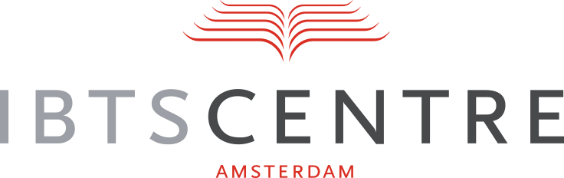 Guidance for peer reviewers of articles for publication inJournal of European Baptist StudiesGeneralWe are grateful to you for giving your time and expertise to review articles for the Journal of European Baptist Studies. At IBTS Centre we are committed to maintaining a high academic standard and your contribution to our journal is a vital component of this ongoing process. Please note that, at present, we employ a single blind peer review process: the author will receive your feedback comments but not be informed of your identity. On some occasions a second review may obtained. All comments are mediated by the Editor (Dr Toivo Pilli).  TimingWe would appreciate it if you could complete the review form and return it to us within two weeks. If you are unable to do this on this occasion, please let us know as soon as possible, so that we can approach another reviewer.Guidelines for ReviewingBe focused: Structure your comments under the headings on the Peer Review form; focus on the content rather than giving detailed comments on spelling/grammar (but do comment on grammatical errors that obscure the clarity of meaning).Be honest: If you consider the article unsuitable for publication, say so and provide explanatory comments on the feedback form.Be constructive: Criticism is always more beneficial when it comes with clear suggestions for improvement. Be considerate: Don’t let your anonymity tempt you into being derogatory; never include anything that you wouldn’t be prepared to discuss with the author face-to-face.Be thorough: Read the article several times if possible: first do a ‘skim read’ to gain initial impressions before reading again thoroughly to make notes for more detailed feedback.In addition, you might find this article helpful: https://authorservices.wiley.com/Reviewers/journal-reviewers/how-to-perform-a-peer-review/index.html If you need any further information, please contact the Editor: pilli@ibts.eu